§1655.  Support and maintenance when parental rights and responsibilities or contact awarded to agency or person other than parent1.  Department granted parental rights and responsibilities or contact awarded.  When the department has been granted parental rights and responsibilities for a child under this chapter, Title 22, chapter 1071 applies regarding subsequent reviews and governs further rights and responsibilities of the department, the parents, the child and any other party.[PL 1995, c. 694, Pt. B, §2 (NEW); PL 1995, c. 694, Pt. E, §2 (AFF).]2.  Modification of orders.  Upon the motion of an agency or person who has been granted parental rights and responsibilities or contact with respect to a child under this chapter, the court may alter its order concerning parental rights and responsibilities or contact with respect to a minor child as circumstances require in accordance with section 1657.[PL 1995, c. 694, Pt. B, §2 (NEW); PL 1995, c. 694, Pt. E, §2 (AFF).]3.  Support of child committed to agency.  When a child under 17 years of age is committed by the District Court, or the District Court acting as a Juvenile Court, to custody other than that of the child's parent, that commitment is subject to Title 22, sections 4038, 4061 and 4063.  The court may, after giving a parent a reasonable opportunity to be heard, adjudge that the parent shall pay, in a manner as the court may direct, a sum that covers in whole or in part the support of that child.  If that parent fails to pay that sum, that parent may be proceeded against as provided in chapter 65.  A determination or modification of child support under this section must comply with chapter 63.[PL 1995, c. 694, Pt. B, §2 (NEW); PL 1995, c. 694, Pt. E, §2 (AFF).]SECTION HISTORYPL 1995, c. 694, §B2 (NEW). PL 1995, c. 694, §E2 (AFF). The State of Maine claims a copyright in its codified statutes. If you intend to republish this material, we require that you include the following disclaimer in your publication:All copyrights and other rights to statutory text are reserved by the State of Maine. The text included in this publication reflects changes made through the First Regular and First Special Session of the 131st Maine Legislature and is current through November 1, 2023
                    . The text is subject to change without notice. It is a version that has not been officially certified by the Secretary of State. Refer to the Maine Revised Statutes Annotated and supplements for certified text.
                The Office of the Revisor of Statutes also requests that you send us one copy of any statutory publication you may produce. Our goal is not to restrict publishing activity, but to keep track of who is publishing what, to identify any needless duplication and to preserve the State's copyright rights.PLEASE NOTE: The Revisor's Office cannot perform research for or provide legal advice or interpretation of Maine law to the public. If you need legal assistance, please contact a qualified attorney.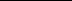 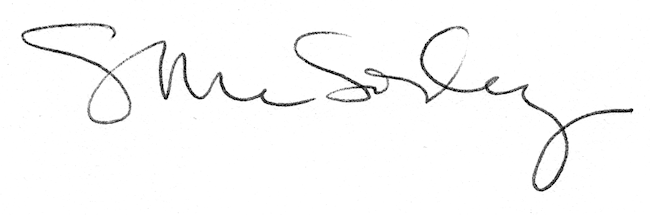 